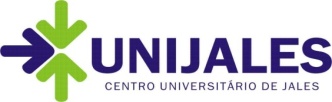 Anexo XIT E R M O D E C O N V Ê N I O (Modelo)	Pelo presente instrumento particular, de um lado, o Parceiro Outorgante CENTRO UNIVERSITÁRIO DE JALES – UNIJALES, entidade de ensino e pesquisa e prestação de serviços sem fins lucrativos, mantida pela Associação de Ensino de Jales – AEJA, estabelecida na cidade de Jales, Estado de São Paulo, na Av. Francisco Jales, nº 1851 Centro, com estatuto registrado no cartório de Registro de Imóveis e Anexos da Comarca de Jales, inscrita no CNPJ sob nº 50.575.976/0001-60, neste ato representado pelo seu Dirigente Oswaldo Soler Junior doravante designada simplesmente UNIJALES e de outro lado o Parceiro Outorgado, _____________________________________________,  inscrita no CNPJ sob nº. _________________________, neste ato representado por ______________________________________, na forma de seu Contrato Social, celebram o presente TERMO DE CONVÊNIO PARA A REALIZAÇÃO DE ESTÁGIO, nos termos da Lei nº 11.788/2008, conforme as cláusulas abaixo discriminadas:    CLÁUSULA PRIMEIRAO objetivo do presente Convênio é a concessão de Aulas Práticas e Estágios aos alunos regularmente matriculado no curso de _________________________________ da UNIJALES junto à UNIDADE CONCEDENTE, sob supervisão de professor designado pela Coordenadora de Curso, visando à preparação para o trabalho produtivo.CLÁUSULA SEGUNDA           Para fins do presente convênio, considera-se aulas práticas e estágio curricular o que determina a lei 11.788 de 25 de setembro de 2008 em seu artigo 9º: atividades de aprendizagem social, profissional e cultural proporcionadas ao estudante pela participação em situações de vida e de trabalho de seu meio, sendo realizadas na comunidade em geral ou junto à pessoas jurídicas de direito público ou privado.CLÁUSULA TERCEIRA	As aulas práticas e estágios serão realizados dentro do período letivo da UNIJALES, com carga horária total de acordo com o fixado para o curso de ________________________________, dentro das diretrizes curriculares, em datas a serem fixadas de comum acordo entre as partes.
CLÁUSULA QUARTA	Os alunos do curso de graduação em _____________________ estarão em aulas durante o período de funcionamento da UNIDADE CONCEDENTE.CLÁUSULA QUINTA	Para a realização das aulas práticas e estágios os alunos deverão celebrar um Termo de Compromisso com a UNIDADECONCEDENTE, conforme inciso II do artigo 3º da Lei 11.788/2008.CLÁUSULA SEXTA	Os alunos deverão sempre estar acompanhados de Professores Supervisores de aulas Práticas e Estágios, sendo-lhes vedado adentrar e/ou permanecer nas instalações da UNIDADE CONCEDENTE fora dos horários determinados para as aulas práticas e estágios.CLÁUSULA SÉTIMA			Caberá à UNIJALES:•	fixar a carga horária, duração e jornada das aulas práticas e estágios;•	responsabilizar-se integralmente pela remuneração e demais encargos de natureza trabalhista dos professores designados para orientar, avaliar e supervisionar as atividades a serem desenvolvidas;•	cumprir e fazer os alunos cumprirem o regulamento interno e as normas procedimentais da UNIDADE CONCEDENTE;•	responsabilizar-se por todos os atos praticados pelos professores e alunos no desenvolvimento das atividades curriculares perante as esferas civil, criminal e administrativa;•	expedir os certificados de acordo com as normas legais e regimentais aplicáveis;•	determinar em comum acordo com a UNIDADE CONCEDENTE, os horários de realização das atividades de aulas práticas e realização do estágio;•	fornecer o material de manutenção a ser utilizado pelos alunos.    CLÁUSULA OITAVA	Caberá à UNIDADE CONCEDENTE:•	A CONCEDENTE, periodicamente e de acordo com suas disponibilidades pertinentes às áreas de Estágio, colocará à disposição da INSTITUIÇÃO DE ENSINO, vagas para indicação de alunos, visando, inclusive o cumprimento do Estágio Supervisionado, integrante da programação curricular obrigatória.•	A CONCEDENTE obriga-se a ofertar instalações que tenham condições de proporcionar ao estagiário atividades de aprendizagem social, profissional e cultural.•	A CONCEDENTE declara que cumpre todas as normas legais de segurança e medicina no trabalho, facultando à INSTITUIÇÃO DE ENSINO a realização de vistorias para a verificação do ora declarado.  CLÁUSULA NONA	A UNIJALES deverá comunicar a UNIDADE CONCEDENTE qualquer      alteração na situação escolar do aluno que possa apresentar reflexo na continuidade da realização das aulas práticas e estágio.CLÁUSULA DÉCIMA	As aulas práticas e o estágio curricular não acarretarão vínculo empregatício de qualquer espécie entre o aluno e a UNIDADE CONCEDENTE, conforme disposto no Artigo 3º da Lei nº 11.788 de 25 de setembro de 2008.CLÁUSULA DÉCIMA PRIMEIRA	O presente convênio poderá ser rescindido mediante comunicação por escrito, se as partes não cumprirem as cláusulas e condições ora estabelecidas, mediante comunicação prévia com antecedência mínima de 60 (sessenta) dias.CLÁUSULA DÉCIMA SEGUNDA	O prazo convencionado é indeterminado, podendo as partes, a qualquer tempo, mediante denúncia expressa e com antecedência de 30 (trinta) dias, provocar a rescisão do presente instrumento.CLÁUSULA DÉCIMA TERCEIRA	As partes elegem de comum acordo o for da Comarca de Jales – SP, para dirimir eventuais controvérsias decorrentes do cumprimento do presente Convênio, renunciando qualquer outro por mais privilegiado que seja.	Estando de acordo com as condições acima estipuladas, firmam o presente instrumento de TERMO DE CONVÊNIO PARA A REALIZAÇÃO DE ESTÁGIO em 2(duas) vias de igual teor e forma, na presença das testemunhas abaixo arroladas.Jales, ____ de _____________________ de 20_____._______________________                               _________________________EMPRESA CONCEDENTE                                      INSTITUIÇÃO DE ENSINOTESTEMUNHAS_________________________        ____________________________Nome                                                                         NomeRG                                                                              RG